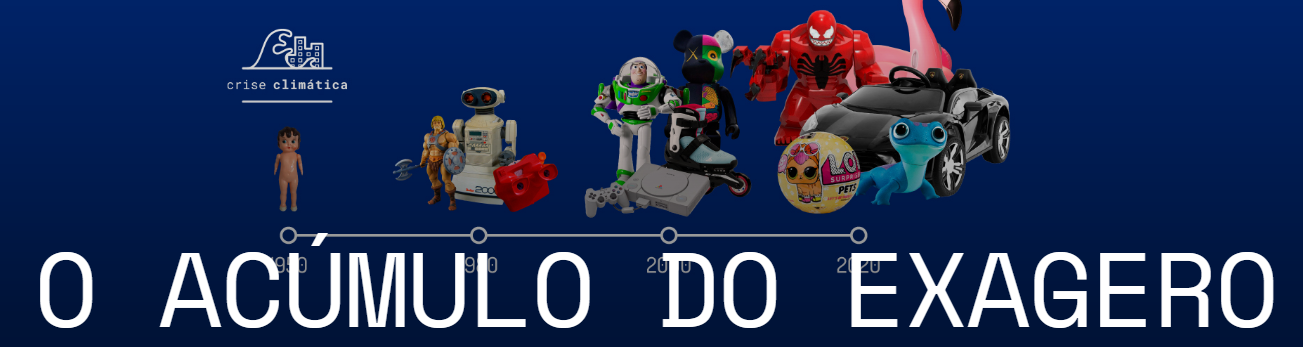 Questão 1	COMPLETE A TABELA PARA MOSTRAR ONDE ESTÃO. A PRIMEIRA JÁ FIZEMOS PARA VOCÊ!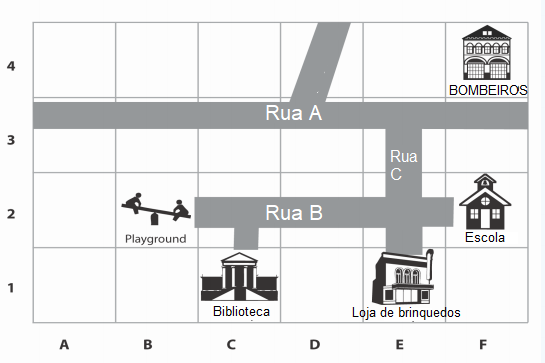 Questão 2AJUDE A CRIANÇA A PROCURAR OS OBJETOS.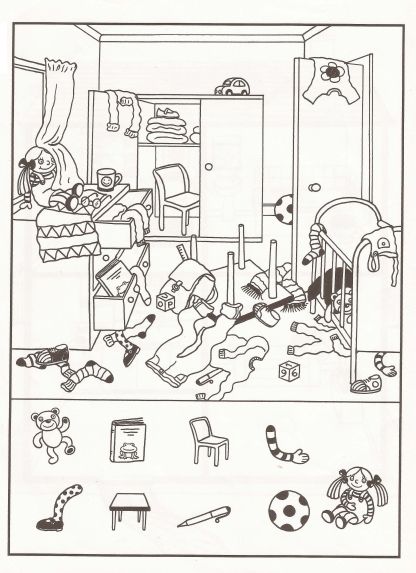 LOCALPLANO GRADUADOPLAYGROUND B2ESCOLA ESQUINA DA RUA A COM A RUA CLOJA DE BRINQUEDOS